Au sommaire :Mot du Président Point skiAvancée cellule SGSAvancée cellule Cohésion Avancée cellule Ressources Avancée cellule Reprez Avancée cellule Environnement Avancée des cellules RI, Communication, Culture et SportPoint avec Hono pour les subventions par cellulesProjet secret…WEMTemps libre Mot du Président -projet stages libéraux avec l’URML : Les médecins libéraux ont été contacté et on a plus de 230 praticiens sur la région qui ont accepté d’accueillir des étudiants, 25 spécialités différentes !Visioconférence le 18 Décembre avec la corpo de Nantes pour avoir les explications sur le fonctionnement.Avant 2021 : message du président auprès des promos pour l’expliquer et le mettre en place-Reprise du grand Gala santé en 2021 par le bureau de l’ADEMA, avec toutes les filières santé, pour octobre 2021 potentiellement si la situation sanitaire le permet-Réunion avec l’UA 14/12/2020 avec tous les présidents d’associations étudiantes d’Angers :L’UA a envie de faire le maximum pour la santé mentale de ses étudiantsUn discord de l’UA a été créé dans l’objectif d’avoir des étudiants de toutes les facs afin d’y passer des infos formelles sur les réouvertures de l’UA et une partie informelle pour divertir les étudiantsL’UA souhaite pendant les vacances de Noel mettre en place 2 activités par semaineA voir si des gens du bureau sont chauds pour organiser une soirée sur le discord mais l’ADEMA maintient sa position d’association indépendante de l’UA pour ses actions et manifeste son envie de garder son discord personnel de cohésion en fonctionnement interne, avec parfois des étudiants en médecine qui viendraient sur le discord de l’UA.-Contact avec Gilles Chauveau, sophrologue qui avait travaillé avec la réserve sanitaire du premier confinement, a accepté de faire une séance par semaine de relaxation pour tous les étudiants d’AngersModalité : 1 séance par semaine, le jour reste à définir, sur une dizaine de semaines, par visioconférences, gratuitement avec pour seule contrepartie de lui faire des retours sur ses séances-La cellule ressource a été contactée par une sophrologue (mère de Phoebe) qui est intéressée, gratuitement pour 2 séances par semaine à partir du 2e semestre de l’année.Point skiLa Team orga invitée au CA nous fait les explications des détails :4 places disponibles actuellement, 4 extés inscrits, et 1 nouvelle étudiante en P2 d’inscriteL’ADEMA exige les certificats de scolarité pour nous rejoindre au ski.Les stations de ski réouvrent le 7 janvier, donc pour l’instant notre ski est maintenu, le gouvernement se réserve le droit de repousser l’ouverture des stations.Totally n’a pas d’infos concernant un ski annulé par fermeture des stations prolongées actuellement.Welcome pack vus avec les parts, le welcome pack reste secrêt jusqu’au skiLe reste de l’Orga du ski : afters ski, soiréesPull du ski : on passe au sweat brodé seulement, team ressources gère seule le problèmeSi le lot d’activités prévues ne sont pas possibles, on aura droit à demander une contrepartie.20 jours encore pour pourvoir les places restantes, en sachant qu’on devra payer les places non pourvues à hauteur de 50% mais en ayant l’espoir que 20 jours permettront de vendre ces places.Avancée cellule SGSCorrespondance aux personnes agées : 41 étudiants intéressés en médecine10 résidents intéressés dans 1 EHPADLe début pourrait être vers le 15 janvier (EHPAD St Charles)En discutions avec d’autres EHPADPlasmarathon :De début février à avril Carillon :Sur Angers toujours 7 commerçants qui participent au projet et on souhaiterait en avoir encore 2/3 en plus pour bien lancer le projet en termes de communication.Maxime le gérant souhaiterait qu’on attende que la situation sanitaire se calme pour relancer les recrutements de commerces.NEH :Un groupe de filles de P2 et Vlad Provost en seul D1 ont bien été au CHU décorer le service et apporter les cadeaux.Les cadeaux n’ont pas pu être donnés dans les chambres mais les cadeaux étaient personnalisés.Les cadeaux ont été données aux infirmières référentes qui les donneront le jour de noël dans leurs chambres.MCC :Impossible d’aller dans les écoles actuellement, mais en conversion pour faire des repas bol de riz dans des collèges/lycées (1 collège OK actuellement) avec 2/3 euros de bénef sur chaque bol de riz.Course entre P2 et D1 :Le doyen est d’accord, reste à voir pour la mettre en placeAvancée cellule Cohésion Discord : Il a bien marché au début avec des loup-garou.Le discord marche bien globalement pour ceux qui ont des jeux entre eux.La soirée cabaret a bien fonctionné avec 80 spectateurs.Question pour un champion : Yann a donné l’accès au Wooclap au cm cohésion appartenant au tuto.C’est jeudi soir : une manche P2 versus D1 puis une finale (début 21h).Les cm cohésion sont autonomes et motivés !Plus vraiment de soucis de cohésion dans la promotion des P2, le confinement a été bénéfique pour la promo, la communication cohésion a bien aidé pour la cohésion.Avancée cellule Ressources La médicale va faire gagner 2 stéthoscopes parmi tous les étudiants de la P2 à la D4 !La team ressources a repris l’idée des dentaires pour nos ronéos.Pumpkin acceptait de donner une enveloppe pour des évènements en contrepartie et pas forcément de l’argent directement.Actuellement l’équipe gère le ski, ensuite gèrera la boutique puis gèrera les nouveaux parts.Proposition de lancement du concours de logos/designs qui finiraient sur des accessoires de la boutique, et qui éviteraient de mettre trop souvent le nom « ADEMA » ou « Médecine » en gros sur les goodies de l’association.Les 70 RCP ont été atteintes, ils nous doublent le budget goodies du ski ou du WEM, l’idée est de faire doubler le budget ski pour avoir d’office un stock de goodies.La BNP donne un taux fixe pour chaque event, et étant donné que le WEI n’a pas eu lieu, les VP ont négocié pour récupérer cet argent sur les autres event de l’année.Pour le modèle des ronéos avec part, les VP vont jouer le jeu des enchères.Le projet est bien à mettre en place parfaitement, et le bureau est pour privilégier un projet bien fait en s’étant renseigné auprès des autres facs pour voir quels budgets ils obtiennent grâce à ça.En Angleterre, le confinement a bloqué tout le pays jusqu’à début décembre.Ils sont en train d’envoyer les 120 kits sutures, qui seront livrés chez Agathe.On aura comme dédommagement un tutoriel avec un chirurgien plastique pour bien apprendre à suturer et des fils supplémentaires (on attend de savoir le nombre de fils supplémentaires pour les distribuer équitablement entre tout le monde).Report du vote de la motion de vote du modèle des ronéos et du prix convenu car souhait d’avoir un projet très bien établi pour ne pas faire d’erreur. Souhait du bureau de mettre en place un modèle de ronéo par année scolaire pour éviter les mélanges de modèle d’un mois à l’autre.Avancée cellule ReprésentationAu local :BNP a remercié l’ADEMA, bravo la cellule ressources pour votre travail !Live Réforme R2C : 80 personnes présentes, très bons retours !Conseil de Surveillance de l’ANEMF a haussé le ton : si vous vous inscrivez à une formation il faut y participer car il y a eu plusieurs formations d’annulées dues à un manque de personne initialement inscrites.Prochain congrès se passera en février, Strasbourg s’est proposé donc à voir s’il est faisable en présentiel mais si c’est le cas il se fera en petit nombre donc seulement avec les VP.Comment valoriser l’engagement étudiant ? Concernant la FAGE, est ce qu’elle peut représenter tous les partis politiques lorsqu’elle fait des tables rondes : le bureau se penche en faveur de l’accès de tous les partis politiques en table ronde de la FAGE.Conversation de ceux du bureau qui veulent monter un congrès angevin (un WEF : Week-End de Formation de l’ANEMF) qui va être fait.Avancée cellule Environnement CA du REFEDD qui s’est très bien passé, pleins d’idées obtenuesDistribution des cendriers s’est bien passéeCiné-Débat sur teams qui n’a pas bien pris, il a manqué d’un dernier coup de communication avant l’évènement, à voir si une diffusion avec l’UA est faite pour mieux cadrer la diffusionAvancée ADEMiel : la mère de Baptiste (D1) est apicultrice donc va être contactée pour avoir des renseignements et peut être mettre le projet en place avec elle.Let’s clean Angers : Paul va représenter la cellule « Village » du let’s clean AngersBacs à fluo à la fac pour la neurofibromatose : pas d’avancée sur ça.Recyclage des mégots : on attend toujours l’argent pour le répartir en tirage au sort sur les étudiants ayant participésAvancée des cellules RI, Communication, Culture et SportCellule RI : InterChu vient de s’ouvrir, la communication a été lancée et 3 personnes ont répondu dans les D2/D3 mais surement parce que l’édition précédente a été annulée.SCOPE : aucun étudiant étranger sur le sol français jusqu’à avril.Juliette Fouquet (D1) est très investie en cm RI ! Bons retours de ses VP.Rendez-vous avec Lerolle :-InterChu : Lerolle ne voulait pas qu’il y ait d’échanges 1 an en amont des ECNi, mais du fait de la réforme on pourrait toujours faire interchu en fin de 5e année sous réserve d’avertir les étudiants des conséquences sur leur travail diminué pour les ECNi proches.-Au WER a été détaillé le National social program : tous les étudiants en SCOPE en France en juillet/aout qui sont concernés, il faudrait payer 150€ et une ville organise un week end de 4 jours pour ces étudiants (60 étudiants environ), avec organisation de soirées avec les P2/D1 potentiellement si c’est possible.On aurait du soutien des VP de l’ANEMF qui nous aideraient ainsi que d’autres personnes d’autres associations du monde.On peut organiser un gala par exemple, mais il faut beaucoup d’orga pour le logement (avec des navettes), le bureau le soutien et on aura l’occasion d’en reparler.Cellule Communication :-Avancée Site Web : Compliqué de voir Reda, avec la remise en place des ronéos sur le drive qui est complexe.L’avancée de la boutique va être approfondie pendant les vacances de Noël.-Mise en place de vidéo instagram prochainement pour expliquer les partenariats (en feat avec la team Ressources).Cellule culture et sport :Aucun évènement, CCE annuléeSi la patinoire rouvre, on pourra assister à des matchs, voir privatiser la patinoire en post-examen.Petit programme sportif pendant les vacances Relance des avis sur les films/debriefings sur des films ou livres.Point avec Hono pour les subventions par cellulesPoint subventions : -la faculté de santé nous a octroyé 2700 €-l’UA nous a octroyé 500€-La faculté de médecine nous a remboursé les 200€ avancés il y a 2 ansLa com’ aura 400€.La cellule culture et sport 1200€ pour le ski.La cellule environnement aura 50€ pour sa clean walk.La cellule cohésion aura 1000€ pour le déficit du WECLa cellule reprez aura 50€ pour l’adhésion ANEMF.Les 500€ de l’UA iront pour le déficit du ski.Explication de la motion de financement par les contraintes et l’engagement que cette organisation d’évènement implique.Motion : Vote du financement à hauteur de 50% du ski des organisatrices Tiffen Berger, Alice Legrand, Mathilde CrasnierLa motion est adoptée à l’unanimité.Projet secret…Projet de Jeanne, qui fait suite au WER.Créer le WER de l’ADEMA pour faire des formations par cellules, et faire des promotions de l’ADEMA à travers ce WER.Pourrait être fait sur 2 jours (un vendredi et un samedi) et ça ferait de la cohésion sans faire de soirée.Au-delà des formations, ça créerait plus de cohésion.-Avec un fil rouge8/9 janvier : du vendredi au samediEn guest pourquoi pas: Gohier/Lerolle pour une table ronde le samedi après midi.WEMLe WEM de l’an dernier a été annulé, un contrat avec le camping avait été signé.On a eu un avoir pour le déplacer jusqu’en 2022, 913€ d’avoir.Pour savoir de qui s’occupe de l’organiser :-soit l’ancienne équipe d’orga veut bien reprendre-soit une nouvelle team de P2 s’en charge avec les 2 VP cohésions qui supervisentIl faudra bien revoir avec la dernière équipe d’orga du WEM pour avoir leurs conseils/retours sur le WEM.Il faut fixer la date aussi, date qui sera fixée par l’équipe d’orga pour convenir à toutes les promotions.Prévoir un grand nombre de places car si le WEM a lieu, il y aura surement beaucoup de monde.Temps libre Avis pious :Aucun empêchement des personnes qui s’intéressent aux postes de membre du bureau, mais statut de piou attribué seulement à la sortie des fiches de postes à la fin de l’année (quelques mois avant l’AG de renouvellement) pour éviter de bloquer l’envie de faire partie du bureau si l’on n’a pas été piou toute l’année.Exception pour la cellule Représentation qui demande beaucoup de temps de formation.Cellule SGS : préfère attendre la fin d’année scolaire pour voir les motivés pour prendre le relai des VPCellule Cohésion : est pour faire le prochain évènement de cohésion en fin d’année scolaire, Cellule Ressources : 4 pious investis qui s’entendent bien (Orlane Meunier, Guillaume Heusse, Léa Roncin, Maud Picherau)Cellule Représentation : Emma Huteau qui est intéressée et s’investi en tant que piouCellule Environnement : pas de piou actuellementCellule RI : Juliette Fouquet comme cm, et fonctionne très bien comme ça.Cellule Communication : Alice Legrand en tant que cm qui s’occupe de la partie instagramAlix qui s’occupe du logo du skiCellule Culture et Sport : pas de cm pour l’instant, il faudra par contre retrouver des gens pour reprendre la cellulePins de l’asso : à voir dans la boutique lorsqu’elle sera lancéeParrainage P2/D1, à travailler pendant les vacances de Noël car projet pas avancé.Motion : Vote du statut d’adhérent observateur pour Alexandre Garache :La motion est adoptée à l’unanimité.Motion : Vote du statut d’adhérent observateur pour Alexis Grangier :La motion est adoptée à l’unanimité.Motion : Vote du statut d’adhérent observateur pour Félix Dolais :La motion est adoptée à l’unanimité.Motion : Vote du statut d’adhérent observateur pour Lisa Van Habost :La motion est adoptée à l’unanimité.
Pour le choix de la couleur du sweat de bureau, décision prise de ne pas le faire à la fin du CA car membres restants trop peu nombreux et donc pas assez représentatifs. Décision sera prise le 16/12/2020 par messenger.Fait par Lucas Mainguy, le 15/12/2020 à Angers (49).Président de l’association					Secrétaire général de l’associationKyrian Pasquini							Lucas MAINGUY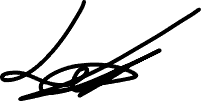 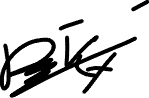 Ne prennent pas part au voteAbstentionContrePourTotal2001214Ne prennent pas part au voteAbstentionContrePourTotal0001212Ne prennent pas part au voteAbstentionContrePourTotal0001212Ne prennent pas part au voteAbstentionContrePourTotal0001212Ne prennent pas part au voteAbstentionContrePourTotal0001212